Tre Uchaf Primary School Weekly Newsletterw/b 18th  NovemberTheme; Anti-BullyingAttendance this week; 95.4% Great again! Best attending class; Year 2 -  99% MONDAYYear 4 SwimmingDrama ClubClwb CwmraegWEDNESDAYNetball Tournament for team (consent forms given out)Maths Challenge in PenyrheolNO Netball ClubMakaton ClubTHURSDAY Violin, cello and bass lessons are on Thursday afternoons – please ensure children have their instruments in schoolArt ClubFRIDAY‘Design to Smile’ Fluoride Varnish for Nursery – Year 3 and STFsTre Uchaf Tiddly Tots – Parents and children of pre-school age welcome to join us in the gym from 9am – 11amKey Stage 2 Spelling groups Flute ClubAttendance May I remind you that you must inform school on the first morning of your child’s absence telling us the reasons for their absence. The EWO has informed us that if your child is absent frequently you will be asked to provide medical evidence of the reasons for absence.Children in NeedMany thanks for all your donations. The total raised was £442. Diolch yn fawr pawb! PTAMany thanks to all the parents and staff who attended the PTA Re-Launch on Wednesday! It was great to see so many enthusiastic people wanting to help to keep our PTA going. Officers were elected at the meeting as follows;Chair		Sam DaviesSecretary		Sara BrooksTreasurer		Sarah PompaUpcoming Events;Thursday 5th December 	Christmas Fayre 3pmThursday 12th December	Film NightWe need raffle prizes for the Christmas Fayre. If you have any business contacts in the local community who may be willing to donate prizes would you kindly ask them? Keep an eye on the ‘Tre Uchaf School PTA’ Facebook page for updates on events!Our next meeting is on Wednesday 27th November at 2pm when we will be finalising arrangements for the Christmas Fayre. Feel free to just ‘turn up’! Everyone is welcome and any help, however little, is welcome!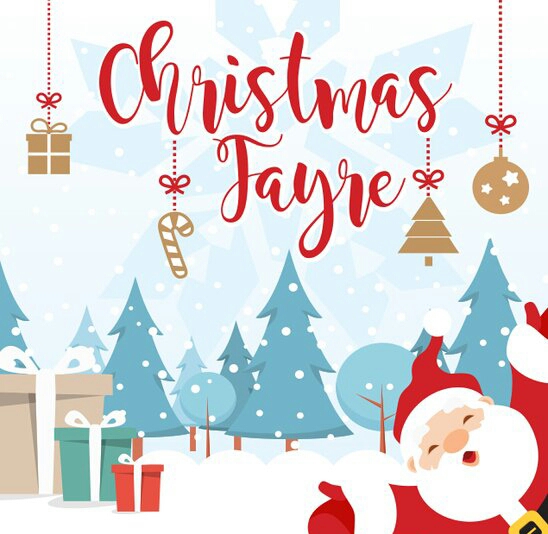 